   INDIAN INSTITUTE OF TECHNOLOGY GANDHINAGAR 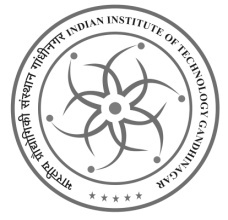 Application Form for Research Associate/Postdoctoral Fellow           Post Applied: For:  Personal Particulars (as in qualifying degree certificate)Name and complete address of two referencesDetails of Academic Record (From Bachelors onwards )Details of Any Research/Professional Experience/Publication / Awards, Patents, Prizes etc (if any):Professional Experience (if any)Any other relevant information:Declarations: 1. I have read carefully the web-advertisement.2. I hereby declare that the informations produced above are correct to the best of my knowledge and belief. I am also aware that providing incorrect information in the application form can result in the cancellation of my admission at any stage.3. If selected, I promise to abide by the rules and disciplines of the Institute.Place:   Date:								 			 Signature of the ApplicantResearch Associate/Postdoctoral FellowFull Name (in Capitals and underline Last NameAddress for communication:Permanent Address:Permanent Address:Permanent Address:Permanent Address:Permanent Address:Permanent Address:Permanent Address:Permanent Address:Permanent Address:Permanent Address:Permanent Address:Permanent Address:Permanent Address:Permanent Address:Permanent Address:City:Pin CodeCity:Pin CodeState:State:State:State:State:State:State:State:State:State:State:State:State:State:State:State:Telephone Number Mobile NumberEmail Address:Alternate Email Address:Email Address:Alternate Email Address:Email Address:Alternate Email Address:Email Address:Alternate Email Address:Email Address:Alternate Email Address:Email Address:Alternate Email Address:Email Address:Alternate Email Address:Email Address:Alternate Email Address:Email Address:Alternate Email Address:Email Address:Alternate Email Address:Email Address:Alternate Email Address:Email Address:Alternate Email Address:Email Address:Alternate Email Address:Email Address:Alternate Email Address:Email Address:Alternate Email Address:Email Address:Alternate Email Address:Email Address:Alternate Email Address:Email Address:Alternate Email Address:Email Address:Alternate Email Address:Email Address:Alternate Email Address:Email Address:Alternate Email Address:Email Address:Alternate Email Address:Email Address:Alternate Email Address:Email Address:Alternate Email Address:Email Address:Alternate Email Address:Email Address:Alternate Email Address:Email Address:Alternate Email Address:Email Address:Alternate Email Address:Date of Birth(DD/MM/YYYY)NationalityGender(Male/Female)Marital Status(Married/Unmarried)DegreeSubjectCollegeUniversity/InstituteYear of PassingClass/ Division% of Marks/Grade/CGPAOrganizationDesignation and Nature of WorkDurationDurationFromTo